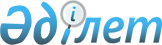 Орал қалалық мәслихатының 2007 жылғы 25 желтоқсандағы N 4-9 "Орал қалалық мәслихатының 2007 жылғы 27 ақпандағы N 40-9 "Орал қаласында төлем ставкаларын белгілеу" туралы" шешіміне өзгерістер мен толықтырулар енгізу туралы" шешіміне өзгерістер енгізу туралы
					
			Күшін жойған
			
			
		
					Батыс Қазақстан облысы Орал қалалық мәслихаттың 2008 жылғы 12 тамыздағы N 10-4 шешімі. Батыс Қазақстан облысы Орал қаласының әділет басқармасында 2008 жылғы 15 тамызда N 7-1-110 тіркелді. Күші жойылды - Батыс Қазақстан облысы Орал қалалық мәслихаттың 2008 жылғы 23 желтоқсандағы N 13-15 шешімімен

      Ескерту. Күші жойылды -  Батыс Қазақстан облысы Орал қалалық мәслихаттың 2008.12.23 N 13-15 Шешімімен.      Батыс Қазақстан облысы әділет Департаментінің 2008 жылғы 15 мамырдағы N 4-8-2411 ұсынысына сәйкес және Қазақстан Республикасының "Нормативтік құқықтық актілер туралы" Заңының 43 бабын, Қазақстан Республикасының "Қазақстан Республикасындағы жергілікті мемлекеттік басқару туралы" Заңының 6, 7 баптарын басшылыққа алып, Орал қалалық мәслихаты ШЕШІМ ЕТТІ:



      1. Орал қалалық мәслихатының "Орал қалалық мәслихатының 2007 жылғы 27 ақпандағы N 40-9 "Орал қаласында төлем ставкаларын белгілеу" туралы" шешіміне өзгерістер мен толықтырулар енгізу туралы" 2007 жылғы 25 желтоқсандағы N 4-9 (нормативтік құқықтық актілердің мемлекеттік тізілімінде 2008 жылғы 22 қаңтарда 7-1-82 нөмірмен тіркелген, "Жайық үні" газетінің 2008 жылғы 31 қаңтардағы N 5, "Пульс города" газетінің 2008 жылғы 7 ақпандағы N 6 жарияланған) шешіміне келесі өзгерістер енгізілсін:

      2-тармақтағы "2008 жылғы 1 қаңтардан қолданысқа енеді" сөздері "алғашқы ресми жарияланған күнінен бастап қолданысқа енгізіледі" сөздерімен ауыстырылсын.



      2. Осы шешім алғашқы ресми жарияланған күнінен бастап қолданысқа енгізіледі.      Орал қалалық мәслихатының кезектен

      тыс 10-шы сессиясының төрағасы      Орал қалалық мәслихатының хатшысы
					© 2012. Қазақстан Республикасы Әділет министрлігінің «Қазақстан Республикасының Заңнама және құқықтық ақпарат институты» ШЖҚ РМК
				